  Lesson 4               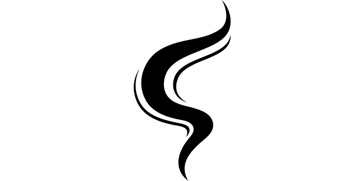   Is the “Grass Greener?” Part 2 ~ What feels good?  Ecclesiastes 2:1-11Is the grass truly greener on the other side of morality? The Preacher, Solomon, is about to reveal his daring experiment. He dives into pleasure, materialism, immorality, accomplishment, fame, and more, seeking to understand their true impact. Can these pursuits bring satisfaction and fulfillment? Join us as Solomon tries everything, uncovering valuable lessons along the way.“Do what makes you happy” doesn’t work (vs. 1-3).Because fun is insanity (vs. 1-2).Because pleasure is meaningless (vs. 1-2).Because experimenting is dangerous (v. 3).Other Notes: 																									“Having all the best toys” doesn’t fulfill (vs. 4-8).You won't be fulfilled by making things for yourself (vs. 4-6).You won't be fulfilled by buying toys for yourself (v. 7).You won't be fulfilled by acquiring riches for yourself (v. 8a).You won't be fulfilled by using people for yourself (v. 8b).Other Notes: 																									“Throwing caution to the wind” is meaningless and unprofitable (vs. 9-11).Achieving your success isn't fulfilling enough (v. 9).Losing your inhibitions isn't fulfilling enough (10a).Feeling your accomplishments isn't fulfilling enough (10b).Summarizing your life isn't fulfilling enough (v. 11).Your life under the sun is hevel.Your life under the sun is frustrating.Your life under the sun is unprofitable.Other Notes: 																									Prayer Scripture: 	Let your conversation be without covetousness; and be content with such things as ye have: for he hath said, I will never leave thee, nor forsake thee.Hebrews 13:5College Student of the Night: Tessa LeffewSenior at Bob JonesPrayer Requests:Continuing her internshipGetting acclimatedSingle Focus/Cross Impact Requests:Cross Impact IUPUI, Purdue, Ball State, and UIndyPotential at IU, Marion, and ButlerSingle Focus (Connect, Grow, Serve)Sunday Soul-Winning EffortsSpecific Requests:Jack Elms, Kendall Elms, Jesiah Achenbach, and Max Garcia in military training/serviceJoseph LaPointe’s back and spiritJessica’s Unsaved friend in MormonismSarah’s family’s salvationAaron Bott and family- Soldier in Kuwait (Joe Forti’s friend)Ian’s unsaved familyJulia as she lost her baby and is recovering from it all (Hau’s friend and co-worker).James as he recovers from his diabetic episode (Hau’s friend).Elizabeth’s coworker who is recovering from surgery and needs to have strong recovery.Announcements:February 16-17- NBA Allstar Weekend HangoutJuly 19-21- Kenosha Missions Trip Signup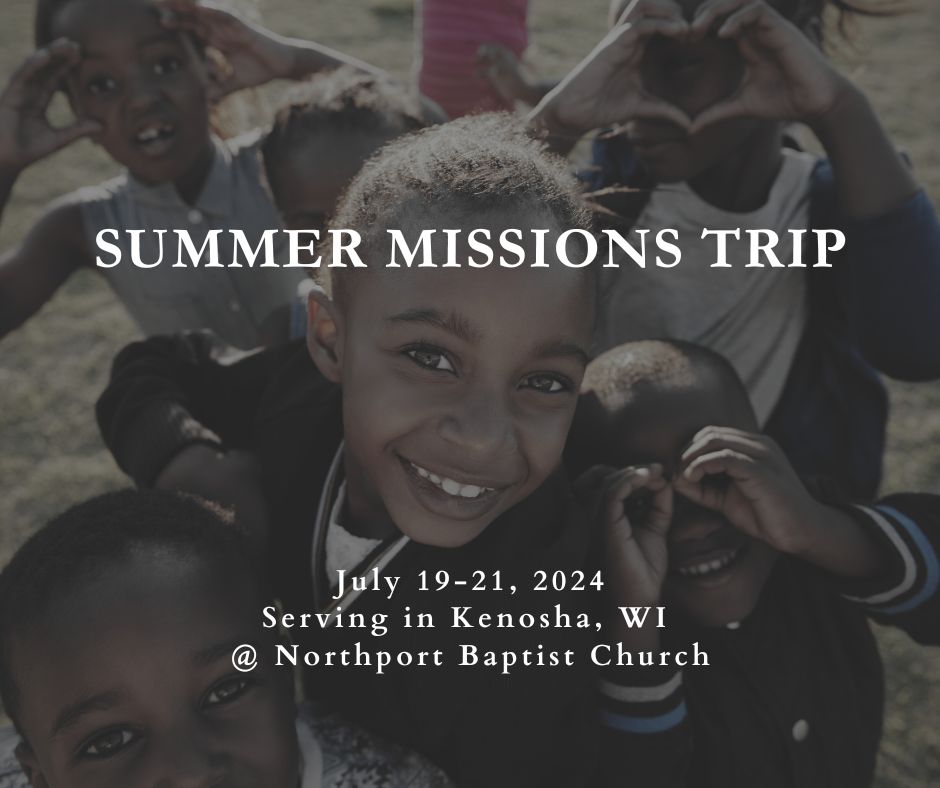 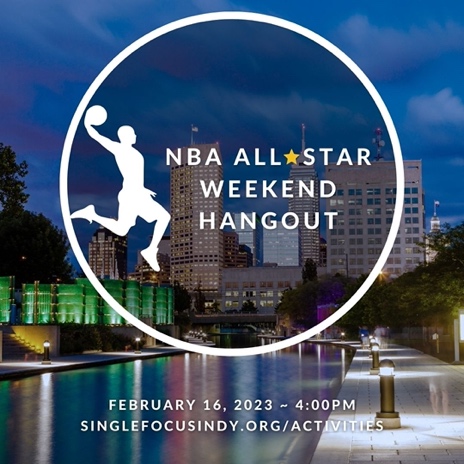 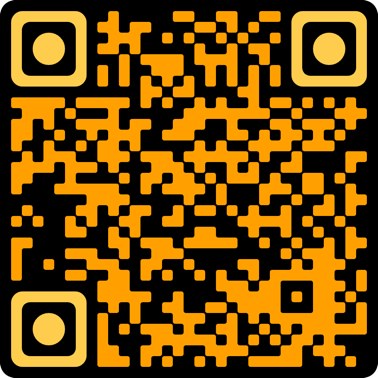 Order of Service for tonight:Opening Game:  Announcements:Opener: AndySongs: O God, My Joy (page 94)In Christ Alone (page 69) Prayer: Message: Pastor Andy